Publicado en Madrid-Alcobendas, 28108 el 31/03/2016 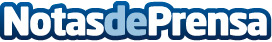 DEKRA España presenta SMART, una herramienta para garantizar la seguridad vialEl reciente lanzamiento tiene como objetivo reducir la siniestralidad en los accidentes de tráfico laborales y, garantizar así la seguridad de los empleados en sus desplazamientosDatos de contacto:DEKRA España, S.L. C/ Francisco Gervás, nº 4 (Alcobendas, Madrid)Departamento de Marketing635 82 88 04Nota de prensa publicada en: https://www.notasdeprensa.es/dekra-espana-presenta-smart-una-herramienta-para-garantizar-la-seguridad-vial Categorias: Viaje Comunicación Recursos humanos Consultoría http://www.notasdeprensa.es